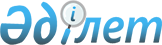 Об утверждении правил проведения сертификации специалиста в области здравоохранения, подтверждения действия сертификата специалиста в области здравоохранения, включая иностранных специалистов, а также условия допуска к сертификации специалиста в области здравоохранения лица, получившего медицинское образование за пределами Республики КазахстанПриказ Министра здравоохранения Республики Казахстан от 15 декабря 2020 года № ҚР ДСМ-274/2020. Зарегистрирован в Министерстве юстиции Республики Казахстан 20 декабря 2020 года № 21818.
      В соответствии с пунктом 6 статьи 27 Кодекса Республики Казахстан от 7 июля 2020 года "О здоровье народа и системе здравоохранения" и с пунктом 1 статьи 10 Закона Республики Казахстан от 15 апреля 2013 года "О государственных услугах" ПРИКАЗЫВАЮ:
      1. Утвердить правил проведения сертификации специалиста в области здравоохранения, подтверждения действия сертификата специалиста в области здравоохранения, включая иностранных специалистов, а также условия допуска к сертификации специалиста в области здравоохранения лица, получившего медицинское образование за пределами Республики Казахстан согласно приложению 1 к настоящему приказу.
      2. Признать утратившими силу некоторые приказы Министерства здравоохранения Республики Казахстан согласно приложению 2 к настоящему приказу.
      3. Комитету медицинского и фармацевтического контроля Министерства здравоохранения Республики Казахстан в установленном законодательством Республики Казахстан порядке обеспечить:
      1) государственную регистрацию настоящего приказа в Министерстве юстиции Республики Казахстан;
      2) размещение настоящего приказа на интернет-ресурсе Министерства здравоохранения Республики Казахстан после его официального опубликования;
      3) в течение десяти рабочих дней после государственной регистрации настоящего приказа представление в Юридический департамент Министерства здравоохранения Республики Казахстан сведений об исполнении мероприятий, предусмотренных подпунктами 1) и 2) настоящего пункта.
      4. Контроль за исполнением настоящего приказа возложить на курирующего вице-министра здравоохранения Республики Казахстан.
      5. Настоящий приказ вводится в действие по истечении десяти календарных дней после дня его первого официального опубликования. Правил проведения сертификации специалиста в области здравоохранения, подтверждения действия сертификата специалиста в области здравоохранения, включая иностранных специалистов, а также условия допуска к сертификации специалиста в области здравоохранения лица, получившего медицинское образование за пределами Республики Казахстан Глава 1. Общие положения
      1. Настоящие правила проведения сертификации специалиста в области здравоохранения, подтверждения действия сертификата специалиста в области здравоохранения, включая иностранных специалистов, а также условия допуска к сертификации специалиста в области здравоохранения лица, получившего медицинское образование за пределами Республики Казахстан (далее – Правила) разработаны в соответствии с пунктом 6 статьи 27 Кодекса Республики Казахстан от 7 июля 2020 года "О здоровье народа и системе здравоохранения" (далее - Кодекс), с пунктом 1 статьи 10 Закона Республики Казахстан от 15 апреля 2013 года "О государственных услугах" (далее – Закон) и определяют порядок получения сертификата специалиста в области здравоохранения, включая иностранных специалистов, а также условия допуска к сертификации специалиста в области здравоохранения лица, получившего медицинское образование за пределами Республики Казахстан
      2. В настоящих Правилах используются следующие понятия:
      1) специалист – физическое лицо, имеющее медицинское образование, в том числе полученное за пределами Республики Казахстан;
      2) оценка профессиональной подготовленности выпускников программ медицинского образования – процедура оценки знаний и навыков, проводимая в целях определения соответствия квалификации выпускника программы медицинского образования требованиям профессионального стандарта в области здравоохранения;
      3) сертификат специалиста в области здравоохранения – документ установленного образца, подтверждающий квалификацию физического лица и его готовность к профессиональной деятельности в области здравоохранения, включая готовность к клинической или фармацевтической практике, или деятельности в сфере санитарно-эпидемиологического благополучия населения;
      4) сертификация специалиста в области здравоохранения – процедура определения соответствия квалификации физического лица квалификационным требованиям, установленным отраслевой рамкой квалификаций и профессиональными стандартами в области здравоохранения, а также определение готовности к профессиональной деятельности в области здравоохранения, включая готовность к клинической или фармацевтической практике, или деятельности в сфере санитарно-эпидемиологического благополучия населения;
      5) претендент – специалист, претендующий на получение сертификата специалиста в соответствии с настоящими Правилами;
      6) иностранный специалист – иностранец или лицо без гражданства, прибывшее или привлекаемое работодателем для осуществления профессиональной деятельности в области здравоохранения на территории Республики Казахстан; 
      7) семинар, тренинг (мастер-класс) – формы теоретического или практического повышения квалификации кадров. Глава 2. Порядок проведения сертификации специалиста, подтверждения действия сертификата специалиста в области здравоохранения, а также условия допуска к сертификации специалиста в области здравоохранения, получившего медицинское образование за пределами Республики Казахстан
      3. Претендент прошедший оценку знаний и навыков обучающихся, оценки профессиональной подготовленности выпускников образовательных программ в области здравоохранения, оценки профессиональной подготовленности специалистов в области здравоохранения, проводимой организацией по оценке, в соответствии с порядком оценки профессиональной подготовленности и подтверждения соответствия квалификации специалистов в области здравоохранения согласно пункту 6 статьи 223 Кодекса допускаются к сертификации специалиста в области здравоохранения.
      4. Претенденты, получившие медицинское образование за пределами Республики Казахстан, допускаются к сертификации, при условии признания их образования и (или) квалификации в соответствии с Правилами признания и нострификации документов об образовании, утвержденными приказом Министра образования и науки Республики Казахстан от 10 января 2008 года № 8 "Об утверждении Правил признания и нострификации документов об образовании" (зарегистрирован в Реестре государственной регистрации нормативных правовых актов № 5135, опубликован от 21 марта 2008 года, "Юридическая газета" № 43 (1443)). 
      Сертификация специалистов в области здравоохранения проводится согласно Перечню специальностей и специализаций утвержденных уполномоченным органом согласно пункту 1 статьи 27 Кодекса (далее – Перечень).
      5. Претендент освоивший образовательную программу медицинского и (или) фармацевтического образования, иную образовательную программу в области здравоохранения, освоившие дополнительное образование по другим специальностям, для получения сертификата специалиста в области здравоохранения (далее – услугополучатель) направляют в территориальные департаменты Комитета медицинского и фармацевтического контроля Министерства здравоохранения Республики Казахстан (далее-услугодатель) через веб-портал "электронного правительства" www.egov.kz, www.elicense.kz заявление по форме утвержденной приложением 1 к Правилам и перечень документов указанных в стандарте государственной услуги "Выдача сертификата специалиста для допуска к клинической практике" согласно приложению 2 к настоящим Правилам.
      6. Перечень основных требований к оказанию государственной услуги, включающий характеристику процесса, форму, содержание и результат оказания, а также иные сведения с учетом особенностей оказания государственной услуги изложены согласно приложению 2 к настоящим Правилам в форме стандарта государственной услуги (далее – Стандарт государственной услуги).
      Документы на получение сертификата представляются претендентами по перечню не позднее, чем за 30 календарных дней до окончания срока действия имеющегося сертификата.
      7. Услугодатель в день поступления документов осуществляет их прием и регистрацию.
      Дата регистрации и приема документов не входит в срок оказания государственной услуги.
      В случае обращения услугополучателя после окончания рабочего времени, в выходные и праздничные дни согласно трудовому законодательству Республики Казахстан, прием заявления и выдача результата оказания государственной услуги осуществляется следующим рабочим днем.
      8. Общий срок рассмотрения документов и выдачи заключения (разрешительного документа) услугодателем составляет 5 (пять) рабочих дней.
      9. В случае представления услугополучателем неполного пакета документов услугодатель в течение двух рабочих дней с момента регистрации представленных документов, готовит мотивированный отказ в произвольной форме, в дальнейшем рассмотрении заявления и направляет в "личный кабинет" услугополучателя. 
      10. Результатом оказания государственной услуги является выдача соответствующего заключения (разрешительного документа) по формам, согласно приложению 4 к настоящим Правилам либо мотивированный отказ в оказании государственной услуги.
      11. Услугодатель вносит данные о стадии оказания государственной услуги в информационную систему мониторинга оказания государственных услуг в соответствии с подпунктом 11) пункта 2 статьи 5 Закона.
      12. Обжалование решений, действий (бездействий) услугодателя по вопросам оказания государственных услуг осуществляется путем подачи жалобы на имя руководителя услугодателя, уполномоченному органу по оценке и контролю за качеством оказания государственных услуг.
      13. Сроки рассмотрения жалоб со дня регистрации:
      1) услугодателем – в течение 5 (пяти) рабочих дней.
      2) уполномоченным органом по оценке и контролю за качеством оказания государственных услуг – в течение 15 (пятнадцати) рабочих дней.
      14. Услугодатель из соответствующих государственных информационных систем через шлюз "электронного правительства" получает сведения о:
      1) наличии высшего медицинского образования, для претендентов, окончивших обучение после 2015 года;
      2) наличии среднего (технического и профессионального), послесреднего медицинского образования, для претендентов окончивших обучение после 2015 года;
      3) перемене имени, отчества (при его наличии), фамилии или о заключении брака (супружества) или о расторжении брака (супружества), для претендентов изменивших имя, отчество (при его наличии), фамилию после получения документов об образовании;
      4) наличии действующего сертификата специалиста по заявляемой специальности;
      5) подтверждении результатов непрерывного профессионального развития работников здравоохранения;
      6) положительный результат профессиональной подготовленности выпускников и специалистов в области здравоохранения заявителя выданный аккредитованной организацией.
      15. Сертификат специалиста в области здравоохранения действует на территории Республики Казахстан 5 лет со дня вынесения решения о его выдаче. По истечении данного срока действие сертификата прекращается.
      16. Сертификат подлежит подтверждению каждые пять лет, путем прохождения сертификации специалиста в области здравоохранения. Глава 3. Порядок проведения сертификации, подтверждения действия сертификата иностранных специалистов в области здравоохранения, а также условия допуска к сертификации специалиста в области здравоохранения, получившего медицинское образование за пределами Республики Казахстан
      17. Для получения сертификата иностранный специалист в области здравоохранения направляет в территориальный департамент Комитета медицинского и фармацевтического контроля Министерства здравоохранения Республики Казахстан через веб-портал "электронного правительства" www.egov.kz, www.elicense.kz заявление по форме утвержденной приложением 5 к Правилам и перечень документов указанных в стандарте государственной услуги "Выдача сертификата иностранному специалисту для допуска к клинической практике" согласно приложению 6 к настоящим Правилам.
      18. Иностранные специалисты, получившие медицинское образование за пределами Республики Казахстан, допускаются к сертификации при условии, в соответствии с Правилами признания документов об образовании, утвержденными приказом Министра образования и науки Республики Казахстан от 10 января 2008 года № 8 "Об утверждении Правил признания и нострификации документов об образовании" (зарегистрирован в Реестре государственной регистрации нормативных правовых актов № 5135 опубликован от 21 марта 2008 года, "Юридическая газета" № 43 (1443), за исключением лиц, приглашенных к осуществлению профессиональной медицинской деятельности в "Назарбаев Университет" или его медицинские организации, в медицинские организации Управления делами Президента Республики Казахстан, а также с целью обучения в организации высшего и (или) послевузовского образования, национальные и научные центры, научно-исследовательские институты и высшие медицинские колледжи, реализующие образовательные учебные программы дополнительного образования и прошедшие институциональную аккредитацию в аккредитационных органах, внесенных в реестр признанных аккредитационных органов, на базе аккредитованных университетских больниц, клиник организаций образования в области здравоохранения и базе резидентуры в порядке, определяемом уполномоченным органом в соответствии с пунктом 5 статьи 27 Кодекса.
      19. Перечень основных требований к оказанию государственной услуги, включающий характеристику процесса, форму, содержание и результат оказания, а также иные сведения с учетом особенностей оказания государственной услуги изложены согласно приложению 6 к настоящим Правилам в форме стандарта государственной услуги (далее – Стандарт государственной услуги).
      20. Услугодатель в день поступления документов осуществляет их прием и регистрацию.
      Дата регистрации и приема документов не входит в срок оказания государственной услуги.
      В случае обращения иностранного специалиста после окончания рабочего времени, в выходные и праздничные дни согласно трудовому законодательству Республики Казахстан, прием заявления и выдача результата оказания государственной услуги осуществляется следующим рабочим днем.
      21. Общий срок рассмотрения документов и выдачи заключения (разрешительного документа) услугодателем составляет 5 (пять) рабочих дней.
      22. В случае представления услугополучателем неполного пакета документов услугодатель в течение двух рабочих дней с момента регистрации представленных документов, готовит мотивированный отказ в произвольной форме, в дальнейшем рассмотрении заявления и направляет в "личный кабинет". 
      23. Результатом оказания государственной услуги является выдача соответствующего заключения (разрешительного документа) по формам, согласно приложению 7 к настоящим Правилам либо мотивированный отказ в оказании государственной услуги.
      24. Услугодатель вносит данные о стадии оказания государственной услуги в информационную систему мониторинга оказания государственных услуг в соответствии с подпунктом 11) пункта 2 статьи 5 Закона.
      25. Обжалование решений, действий (бездействий) услугодателя по вопросам оказания государственных услуг осуществляется путем подачи жалобы на имя руководителя услугодателя, уполномоченному органу по оценке и контролю за качеством оказания государственных услуг.
      26. Сроки рассмотрения жалоб со дня регистрации:
      1) услугодателем - в течение 5 (пяти) рабочих дней.
      2) уполномоченным органом по оценке и контролю за качеством оказания государственных услуг – в течение 15 (пятнадцати) рабочих дней.
      27. Услугодатель из соответствующих государственных информационных систем через шлюз "электронного правительства" получает сведения о:
      1) перемене имени, отчества (при его наличии), фамилии или о заключении брака (супружества) или о расторжении брака (супружества), для претендентов изменивших имя, отчество (при его наличии), фамилию после получения документов об образовании;
      2) положительный результат профессиональной подготовленности выпускников и специалистов в области здравоохранения заявителя выданный аккредитованной организацией.
      28. Сертификат иностранного специалиста в области здравоохранения действует на территории Республики Казахстан 5 лет со дня вынесения решения о его выдаче. По истечении данного срока действие сертификата прекращается.
      29. Сертификат иностранного специалиста подлежит подтверждению каждые пять лет, путем прохождения сертификации специалиста в области здравоохранения.                                            Заявление
             Прошу Вас выдать сертификат специалиста для осуществления профессиональной деятельности
в области здравоохранения и допуска к клинической по специальности
_______________________________________________________.
             (наименование специальности)
       Я несу ответственность за достоверность указанных сведений.
       Даю согласие на сбор и обработку персональных данных, необходимых для оказания
государственной услуги.
                                                             ____________________________
                                                                   (подпись претендента)
                                                             ____________________________
                                                                   (дата заполнения) Стандарт государственной услуги "Выдача сертификата специалиста для допуска к клинической практике" Форма сведений
      1. Результат оценки профессиональной подготовленности и подтверждения соответствия квалификации специалистов для специалистов с медицинским образованием, занимающимся клинической практикой.
      1.1. Наименование заявляемой специальности__________________________
      1.2. Орган выдавший заключение Оценки______________________________
      1.3. Число, месяц, год получения заключения Оценки____________________
      2. Медицинское образование_________________________________________
      2.1. Образование (среднее медицинское образование, после среднее медицинское образование, высшее медицинское образование) (сканированная копия диплома)
      2.2. Номер диплома_________________________________________________
      2.3. Серия диплома__________________________________________________
      2.4. Полное наименование организации образования_____________________
      2.5. Страна обучения________________________________________________
      2.6. Год поступления________________________________________________
      2.7. Год окончания__________________________________________________
      2.8. Специальность по диплому_______________________________________
      2.9. Квалификация по диплому________________________________________
      2.10. Нострификация и признание диплома (для лиц получивших медицинское образование за пределами Республики Казахстан) (сканированная копия документа о нострификации)
      Страна обучения___________________________________________________
      Полное наименование организации образования________________________
      Орган выдавший удостоверение о нострификации_______________________
      Номер приказа нострификации_______________________________________
      Регистрационный номер нострификации_______________________________
      Дата выдачи удостоверения нострификации____________________________
      3. Сведения о специальности интернатуры, клинической ординатуры, резидентуры по заявляемой специальности (для специалистов с высшим медицинским образованием) (сканированная копия документа)
      3.1. Специальность интернатуры______________________________________
      3.2. Год поступления________________________________________________
      3.3. Год окончания__________________________________________________
      3.4. Продолжительность обучения_____________________________________
      3.5. Объем обучения в часах__________________________________________
      3.6. Полное наименование организации_______________________________
      3.7. Место прохождения интернатуры________________________________
      3.8. Специальность клинической ординатуры__________________________
      3.9. Год поступления_______________________________________________
      3.10. Год окончания________________________________________________
      3.11. Продолжительность обучения___________________________________
      3.12. Объем обучения в часах________________________________________
      3.13. Полное наименование организации_______________________________
      3.14. Место прохождения резидентуры________________________________
      3.15. Специальность резидентуры_____________________________________
      3.16. Год поступления_______________________________________________
      3.17. Год окончания_________________________________________________
      3.18. Продолжительность обучения____________________________________
      3.19. Объем обучения в часах_________________________________________
      3.20. Полное наименование организации________________________________
      3.21. Место прохождения_____________________________________________
      4. Сведения об удостоверении по переподготовке по заявляемой специальности (сканированная копия документа)
      4.1. Номер удостоверения по переподготовке____________________________
      4.2. Специальность переподготовки____________________________________
      4.3. Название обучающей организации__________________________________
      4.4. Объем обучения в часах___________________________________________
      4.5. Начало обучения_________________________________________________
      4.6. Окончание обучения______________________________________________
      5. Сведения действующего свидетельства (сертификата специалиста) с присвоением категории по заявляемой специальности (при наличии)
      5.1. Дата и номер приказа_____________________________________________
      5.2. Номер НИКАД, регистрационный номер_____________________________
      5.3. Орган выдавший_________________________________________________
      5.4. Срок действия свидетельства (сертификата)__________________________
      5.5. Специальность___________________________________________________
      5.6. Квалификационная категория______________________________________
      6. Сведения действующего сертификата специалиста, для допуска к клинической практике по заявляемой специальности (при наличии)
      6.1. Дата и номер приказа_____________________________________________
      6.2. Номер НИКАД, регистрационный номер_____________________________
      6.3. Орган выдавший__________________________________________________
      6.4. Срок действия сертификата_________________________________________
      6.5. Специальность____________________________________________________
      7. Сведения о настоящем месте работы___________________________________
      7.1. Стаж работы по заявляемой специальности (лет, месяцев, дней)__________
      7.2. Общий медицинский стаж (лет, месяцев, дней)________________________
      7.3. Место работы в настоящее время____________________________________
      7.4. Занимаемая должность____________________________________________
      7.5. Трудовая деятельность по заявляемой специальности
      8. Повышение квалификации за последние 5 лет по заявляемой специальности:
      1) сведения о свидетельстве повышения квалификации по заявляемой специальности_______________________________________________________
      2) номер свидетельства о повышении квалификации_______________________
      3) наименование цикла________________________________________________
      4) название обучающей организации_____________________________________
      5) начало обучения____________________________________________________
      6) окончание обучения_________________________________________________
      7) объем обучения в часах______________________________________________                                Сертификат специалиста
      ________________________________________________________________________________
                   (фамилия, имя, отчество (при его наличии))
действительно получил (получила) настоящий сертификат специалиста для осуществления
медицинской деятельности и допуска к клинической практике или фармацевтической
практике или деятельности в сфере санитарно-эпидемиологического благополучия населения
по специальности
_____________________________________________________________________________.
                         (специальность по номенклатуре)
       Приказ руководителя государственного органа, вынесшего решение о его выдаче
от "____" ___________ 20 ____ года № ________.
       Сертификат действителен: до "____" ___________ 20____ года.
       Регистрационный № _______.
       Дата выдачи "____" ___________ 20 ___ года.        Заявление о выдаче сертификата иностранному специалисту для допуска к клинической практике
             Прошу выдать сертификат специалиста для допуска к клинической практике по
специальности____________________________________________
                         (указать специальность)
на территории Республики Казахстан для работы в организации здравоохранения
____________________________________________________________
       (указать наименование организации здравоохранения)
       Сведения об организации здравоохранения:
       1. Форма собственности __________________________________________
       2. Адрес организации ____________________________________________
                         (область, город, район, улица, № дома, телефон)
       3. Филиалы, представительства ____________________________________
                                           (местонахождение)
Документы, прилагаемые к заявлению (количество и наименования):_________
                                           Иностранный специалист __________________
                                     (подпись) (фамилия, имя, отчество (при его наличии))
                                                             "__" ______________ 20__ г. Стандарт государственной услуги "Выдача сертификата иностранному специалисту для допуска к клинической практике"        Сертификат иностранного специалиста для допуска к клинической практике 
      ______________________________________________________________________________
                         (фамилия, имя, отчество (при его наличии))
действительно получил (получила) настоящий сертификат иностранного специалиста для
допуска к клинической практике по специальности
___________________________________________________________.
             (специальность по номенклатуре)
       Приказ руководителя государственного органа, вынесшего решение о его выдаче
от "____" ___________ 20 ____ года № ________
       Сертификат действителен до "____" ___________ 20____ года
       Регистрационный № ___________
       Дата выдачи "____" ___________ 20 ___ года
       Подпись руководителя_____________ Перечень утративших силу некоторых приказов Министерства здравоохранения Республики Казахстан
      1. Приказ Министра здравоохранения и социального развития Республики Казахстан от 29 июня 2015 года № 531 "Об утверждении Правил, сроков выдачи и отзыва свидетельства о присвоении квалификационной категории для специалистов в области здравоохранения, за исключением специалистов в сфере санитарно-эпидемиологического благополучия населения" (зарегистрирован в Реестре государственной регистрации нормативных правовых актов под № 11787, опубликован 10 августа 2015 года в Информационно-правовой системе "Әділет");
      2. Приказ Министра здравоохранения и социального развития Республики Казахстан от 28 августа 2015 года № 693 "Об утверждении Правил проведения сертификации специалистов в области здравоохранения" (зарегистрирован в Реестре государственной регистрации нормативных правовых актов под № 12134, опубликован 6 октября 2015 года в Информационно-правовой системе "Әділет"); 
      3. Приказ Министра здравоохранения и социального развития Республики Казахстан от 18 сентября 2015 года № 733 "Об утверждении Правил допуска иностранных специалистов к клинической практике, за исключением лиц, приглашенных к осуществлению профессиональной медицинской деятельности в Национальном холдинге в области здравоохранения и его дочерних организациях, а также в "Назарбаев Университет" или его медицинских организациях, в медицинских организациях Управления делами Президента Республики Казахстан" (зарегистрирован в Реестре государственной регистрации нормативных правовых актов под № 94709, опубликован 29 октября 2015 года в Информационно-правовой системе "Әділет");
      4. Приказ Министра здравоохранения и социального развития Республики Казахстан от 5 июля 2016 года № 596 "О внесении изменений в приказ Министра здравоохранения и социального развития Республики Казахстан от 29 июня 2015 года № 531 "Об утверждении Правил выдачи и отзыва свидетельства о присвоении квалификационной категории для специалистов в области здравоохранения, за исключением специалистов в сфере санитарно-эпидемиологического благополучия населения" (зарегистрирован в Реестре государственной регистрации нормативных правовых актов под № 14081, опубликован 11 августа 2016 года в Информационно-правовой системе "Әділет");
      5. Приказ исполняющего обязанности Министра здравоохранения Республики Казахстан от 26 мая 2017 года № 337 "О внесении изменения в приказ Министра здравоохранения и социального развития Республики Казахстан от 18 сентября 2015 года № 733 "Об утверждении Правил допуска иностранных специалистов к клинической практике, за исключением лиц, приглашенных к осуществлению профессиональной медицинской деятельности в Национальном холдинге в области здравоохранения и его дочерних организациях, а также в "Назарбаев Университет" или его медицинских организациях, в медицинских организациях Управления делами Президента Республики Казахстан" (зарегистрирован в Реестре государственной регистрации нормативных правовых актов под № 15272, опубликован 11 июля 2017 года в Эталонном контрольном банке нормативных правовых актов Республики Казахстан);
      6. Приказ Министра здравоохранения и социального развития Республики Казахстан от 03 января 2018 года № 1 "О внесении изменений в некоторые приказы Министра здравоохранения и социального развития Республики Казахстан" (зарегистрирован в Реестре государственной регистрации нормативных правовых актов под № 20333, опубликован 13 апреля 2020 года в Эталонном контрольном банке нормативных правовых актов Республики Казахстан);
      7. Приказ исполняющего обязанности Министра здравоохранения Республики Казахстан от 17 мая 2019 года № ҚР ДСМ-81 "О внесении изменения в приказ Министра здравоохранения и социального развития Республики Казахстан от 18 сентября 2015 года № 733 "Об утверждении Правил допуска иностранных специалистов к клинической практике, за исключением лиц, приглашенных к осуществлению профессиональной медицинской деятельности в Национальном холдинге в области здравоохранения и его дочерних организациях, а также в "Назарбаев Университет" или его медицинских организациях, в медицинских организациях Управления делами Президента Республики Казахстан" (зарегистрирован в Реестре государственной регистрации нормативных правовых актов под № 18701, опубликован 30 мая 2019 года в Эталонном контрольном банке нормативных правовых актов Республики Казахстан);
      8. Пункты 3, 4, 5 Перечня некоторых приказов в области здравоохранения, в которые вносятся изменения, утвержденого приказом Министра здравоохранения Республики Казахстан от 4 апреля 2020 года № ҚР ДСМ-27/2020 "О внесении изменений в некоторые приказы в области здравоохранения" (зарегистрирован в Реестре государственной регистрации нормативных правовых актов под № 20333, опубликован 13 апреля 2020 года в Эталонном контрольном банке нормативных правовых актов Республики Казахстан).
					© 2012. РГП на ПХВ «Институт законодательства и правовой информации Республики Казахстан» Министерства юстиции Республики Казахстан
				
      Министр здравоохранения
Республики Казахстан 

А. Цой
Приложение 1 к приказу
Министр здравоохранения
Республики Казахстан
от 15 декабря 2020 года
№ ҚР ДСМ-274/2020Приложение 1
к правилам проведения
сертификации специалиста в
области здравоохранения,
подтверждения действия
сертификата специалиста в
области здравоохранения,
включая иностранных
специалистов, а также условия
допуска к сертификации
специалиста в области
здравоохранения лица,
получившего медицинское
образование за пределами
Республики КазахстанформаРуководителю _______________
(наименование государственного органа)
от _______________________
(фамилия, имя, отчество (при его наличии),
ИИН)
Место проживания_____________Приложение 2
к правилам проведения
сертификации специалиста в
области здравоохранения,
подтверждения действия
сертификата специалиста в
области здравоохранения,
включая иностранных
специалистов, а также условия
допуска к сертификации
специалиста в области
здравоохранения лица,
получившего медицинское
образование за пределами
Республики Казахстанформа
1
Наименование услугодателя
Территориальные департаменты Комитета медицинского и фармацевтического контроля Министерства здравоохранения Республики Казахстан
2
Способы предоставления государственной услуги
Веб – портал "электронного правительства" (ww.egov.kz, www.elicense.kz)
3
Срок оказания государственной услуги
5 (пять) рабочих дней
4
Форма оказания
Электронная (полностью автоматизированная)
5
Результат оказания государственной услуги
Сертификат специалиста для допуска к клинической практике либо мотивированный ответ об отказе в оказании государственной услуги
6
Размер оплаты
Государственная услуга оказывается бесплатно
7
График работы
1) услугодатель – с понедельника по пятницу с 9:00 до 18:30 часов с перерывом на обед с 13:00 до 14:30 часов, кроме выходных и праздничных дней;

2) портал – круглосуточно, за исключением технических перерывов, связанных с проведением ремонтных работ (при обращении услугополучателя после окончания рабочего времени, в выходные и праздничные дни прием заявлений и выдача результатов оказания государственной услуги осуществляется следующим рабочим днем)
8
Перечень документов
Для получения сертификата специалиста для допуска к клинической практике претендент предоставляет следующие документы:

1) заявление в форме электронного документа согласно приложению 1 к настоящим Правилам, удостоверенного электронной цифровой подписью (ЭЦП) претендента;

2) форма сведений согласно приложению 3 к настоящим Правилам;

3) диплом о высшем, среднем (техническом и профессиональном), послесреднем медицинском образовании, для претендентов окончивших обучение до 2015 года;

4) документы об окончании интернатуры, резидентуры, клинической ординатуры по заявляемой специальности (при их наличии);

5) документ о признании и (или) нострификации документов об образовании претендента, получившего медицинское образование в других государствах и в международных или иностранных учебных заведениях (их филиалах), выданный в соответствии с Правилами признания и нострификации документов об образовании, утвержденными приказом Министра образования и науки Республики Казахстан от 10 января 2008 года № 8 (зарегистрирован в Реестре государственной регистрации нормативных правовых актов № 5135 опубликован от 21 марта 2008 года, "Юридическая газета" № 43 (1443));

6) удостоверение о переподготовке по заявляемой специальности (при наличии);

7) свидетельство о повышении квалификации за последние 5 (пять) лет по заявляемой специальности (предоставляется претендентами, за исключением выпускников интернатуры, резидентуры, среднего учебного заведения, завершивших обучение не позднее 5 (пяти) лет на момент подачи заявления на получение сертификата);

8) копию результата оценки профессиональной подготовленности выданный организацией по оценке (в том числе для лица получившего медицинское образование за рубежом).

Для претендента с высшим, средним и послесредним медицинским образованием, осуществляющих клиническую практику, необходимо прохождение повышения квалификации по заявляемой специальности за последние 5 лет на момент сертификации в общем объеме не менее 108 часов в соответствии с порядком дополнительного и неформального образования специалистов в области здравоохранения, согласно пункту 6 статьи 221 Кодекса.

Претендент с высшим медицинским и фармацевтическим образованием для получения сертификата по специальностям, указанным в Перечне клинических специальностей подготовки в резидентуре, утвержденном приказом Министра здравоохранения Республики Казахстан от 30 января 2008 года № 27 "Об утверждении перечней клинических специальностей подготовки в интернатуре и резидентуре" (зарегистрирован в Реестре государственной регистрации нормативных правовых актов № 5135 опубликован от 21 марта 2008 года, "Юридическая газета" № 43 (1443) (далее – Перечень), предоставляет документы, подтверждающие завершение обучения в интернатуре и (или) клинической ординатуре, резидентуре (по специальностям, не предусматривающим окончание интернатуры, резидентуры – после завершения обучения в высшем учебном заведении) и (или) специализации (переподготовки) и повышения квалификации по заявляемой специальности;

Претендент для получения сертификата по специальностям, указанным в Перечне, предоставляет документы, подтверждающие среднее (техническое и профессиональное), послесреднее медицинское образование и (или) переподготовки (специализации) по заявляемой специальности, либо высшее медицинское образование по специальностям "Лечебное дело", "Педиатрия", "Восточная медицина", "Стоматология", "Общая медицина", бакалавриат по специальностям "Общая медицина", "Сестринское дело" и (или) повышение квалификации по заявляемой специальности.

Специалист, имеющий перерыв трудовой деятельности по специальности более 5 лет, для получения сертификата проходит повышение квалификации по заявляемой специальности в общем объеме не менее 216 часов, в соответствии с порядком дополнительного и неформального образования специалистов в области здравоохранения, согласно пункту 6 статьи 221 Кодекса.

Для претендента, окончившего высшее медицинское учебное заведение после 1998 года по специальностям "Лечебное дело", "Педиатрия", "Общая медицина", и по специальностям "Восточная медицина" и "Стоматология" после 2006 года, обязательным условием допуска к клинической практике является предоставление документа об освоении профессиональной образовательной программы интернатуры в соответствии с пунктом 5 статьи 21 Закона Республики Казахстан от 27 июля 2007 года "Об образовании".

Претендент, окончивший организации высшего медицинского образования до 2014 года по специальностям "Лечебное дело", "Педиатрия" и "Восточная медицина", претендующие на получение сертификата по клиническим специальностям, предусмотренным Перечнем и при несоответствии специальности интернатуры, клинической ординатуры либо резидентуры заявляемой специальности, предоставляют документы о прохождении переподготовки по заявляемой специальности с указанием продолжительности обучения в часах.

Специалист, приступивший к медицинской, в том числе к клинической деятельности до 1 января 2005 года и имеющий непрерывный стаж работы по заявляемой специальности на момент подачи документов, прохождение переподготовки по данной специальности не требуется.

Претендент, окончивший обучение в организациях высшего медицинского образования после 2013 года, претендующий на получение сертификата по клиническим специальностям, предусмотренным в Перечне, предоставляет документ об освоении профессиональной учебной программы резидентуры в соответствии с пунктом 3 статьи 22 Закона Республики Казахстан от 27 июля 2007 года "Об образовании".

Претендент, окончивший обучение в организациях среднего медицинского образования и допущенные к занимаемым должностям для получения сертификата предоставляет следующие документы:

1) до 1 января 2005 года:

по специальности "Сестринское дело" – диплом о среднем медицинском образовании по специальности "Сестринское дело", "Лечебное дело", "Акушерское дело", диплом о высшем образовании по специальности "Лечебное дело", "Педиатрия", "Восточная медицина", "Общая медицина", бакалавры по специальностям "Общая медицина", "Сестринское дело", и документ о повышении квалификации по специальности "Сестринское дело" за последние 5 лет;

по специальности "Лечебное дело" – диплом о среднем медицинском образовании по специальности "Лечебное дело", "Акушерское дело", диплом о высшем образовании по специальности "Лечебное дело", "Педиатрия", "Восточная медицина", "Общая медицина", бакалавры по специальностям "Общая медицина", "Сестринское дело" и документ о переподготовке или повышении квалификации по специальности "Лечебное дело" за последние 5 лет;

по специальности "Акушерское дело" – диплом о среднем медицинском образовании по специальности "Акушерское дело", "Лечебное дело", "Сестринское дело", диплом о высшем образовании по специальности "Лечебное дело", "Педиатрия", "Восточная медицина", "Общая медицина", бакалавры по специальностям "Общая медицина", "Сестринское дело" и документ о переподготовке или повышении квалификации по специальности "Акушерское дело" за последние 5 лет;

2) по специальности "Лабораторная диагностика" – диплом о среднем медицинском образовании по специальности "Лабораторная диагностика", "Акушерское дело", "Лечебное дело", "Сестринское дело", диплом о высшем образовании по специальности "Лечебное дело", "Педиатрия", "Восточная медицина", "Общая медицина", бакалавры по специальностям "Общая медицина", "Сестринское дело" и документ о переподготовке или повышении квалификации по специальности "Лабораторная диагностика" за последние 5 лет.

Претендент, с высшим медицинским образованием по специальностям "Гигиена и эпидемиология", "Стоматология", со средним медицинским образованием по специальностям "Сестринское дело", "Лечебное дело", "Акушерское дело", "Лабораторная диагностика", "Фельдшер-лаборант", "Гигиена, санитария и эпидемиология", "Санитарный фельдшер", "Стоматология", "Зубной врач", приступившие к медицинской деятельности до 1 января 2005 года и имеющие непрерывный стаж работы по заявляемой специальности на момент подачи документов, допускаются к сертификации по заявляемой специальности.

Претендент подает документы, указанные в настоящем пункте в виде электронных копий.

К документу, выданному на иностранном языке, дополнительно предоставляется электронная копия нотариально заверенного перевода на казахском или русском языке.

При подаче претендентом всех необходимых документов в его "личном кабинете" отображается статус о принятии запроса для оказания государственной услуги.

5. Услугодатель из соответствующих государственных информационных систем через шлюз "электронного правительства" получает сведения о:

о наличии высшего медицинского образования, для претендентов, окончивших обучение после 2015 года;

о наличии среднего (технического и профессионального), после среднего медицинского образования, для претендентов окончивших обучение после 2015 года;

о перемене имени, отчества (при его наличии), фамилии или о заключении брака (супружества) или о расторжении брака (супружества), для претендентов изменивших имя, отчество (при его наличии), фамилию после получения документов об образовании;

о результатах оценки профессиональной подготовленности специалистов в области здравоохранения, выпускников образовательных программ в области здравоохранения и лиц, получивших медицинское образование за рубежом.

Сертификаты без присвоения и с присвоением квалификационной категории, приравниваются к сертификату, для допуска к клинической практике и действуют до истечения указанного в них срока.

Бессрочные сертификаты, выданные специалистам до 9 октября 2015 года действуют постоянно.
9
Основания для отказа в оказании государственной услуги, установленные законодательством Республики Казахстан
1) установление недостоверности документов, представленных претендентом для получения государственной услуги, и (или) данных (сведений), содержащихся в них;

2) несоответствие претендента и (или) представленных материалов, данных и сведений, необходимых для оказания государственной услуги, требованиям, установленным нормативными правовыми актами Республики Казахстан;

3) в отношении претендента имеется вступившее в законную силу решение суда о запрещении медицинской деятельности по заявляемой специальности;

4) в отношении претендента имеется вступившее в законную силу решение суда, на основании которого он лишен специального права, связанного с получением государственной услуги.
10
Иные требования с учетом особенностей оказания государственной услуги, в том числе оказываемой в электронной форме
1. Претендент имеет возможность получения информации о порядке и статусе оказания государственной услуги в режиме удаленного доступа посредством "личного кабинета" портала, а также единого контакт-центра.

2. Контактные телефоны справочных служб по вопросам оказания государственной услуги указаны на интернет -ресурсе уполномоченного органа в области здравоохранения www.gov.egov.kz.

Номера телефонов единого контакт-центр по вопросам оказания государственных услуг 1414, 8-800-080- 7777Приложение 3
к правилам проведения
сертификации специалиста в
области здравоохранения,
подтверждения действия
сертификата специалиста в
области здравоохранения,
включая иностранных
специалистов, а также условия
допуска к сертификации
специалиста в области
здравоохранения лица,
получившего медицинское
образование за пределами
Республики Казахстан
Дата приема
Дата увольнения
Место работы
Занимаемая должность
№ приказа
Дата издания приказаПриложение 4
к правилам проведения
сертификации специалиста в
области здравоохранения,
подтверждения действия
сертификата специалиста в
области здравоохранения,
включая иностранных
специалистов, а также условия
допуска к сертификации
специалиста в области
здравоохранения лица,
получившего медицинское
образование за пределами
Республики Казахстан ФормаПриложение 5
к правилам проведения
сертификации специалиста в
области здравоохранения,
подтверждения действия
сертификата специалиста в
области здравоохранения,
включая иностранных
специалистов, а также условия
допуска к сертификации
специалиста в области
здравоохранения лица,
получившего медицинское
образование за пределами
Республики КазахстанФормаВ________________________________
полное наименование
государственного органа
от_______________________________
фамилия, имя, отчество (при его
наличии)
Почтовый адрес
____________________________
Контактный телефон
________________________Приложение 6
к правилам проведения
сертификации специалиста в
области здравоохранения,
подтверждения действия
сертификата специалиста в
области здравоохранения,
включая иностранных
специалистов, а также условия
допуска к сертификации
специалиста в области
здравоохранения лица,
получившего медицинское
образование за пределами
Республики Казахстан
1
Наименование услугодателя
Территориальные департаменты Комитета медицинского и фармацевтического контроля Министерства здравоохранения Республики Казахстан
2
Способы предоставления государственной услуги (каналы доступа)
Веб-портал "электронного правительства" (www.egov.kz, www.elicense.kz);
3
Срок оказания государственной услуги
5 (пять) рабочих дней
4
Форма оказания государственной услуги
Электронная (полностью автоматизированная)
5
Результат оказания государственной услуги
Сертификат иностранного специалиста для допуска к клинической практике либо мотивированный ответ об отказе в оказании государственной услуги
6
Размер оплаты, взимаемой с услугополучателя при оказании государственной услуги, и способы ее взимания в случаях, предусмотренных законодательством Республики Казахстан
Государственная услуга оказывается бесплатно
7
График работы
1) услугодатель – с понедельника по пятницу с 9:00 до 18:30 часов с перерывом на обед с 13:00 до 14:30 часов, кроме выходных и праздничных дней;

2) портал – круглосуточно, за исключением технических перерывов, связанных с проведением ремонтных работ (при обращении услугополучателя после окончания рабочего времени, в выходные и праздничные дни прием заявлений и выдача результатов оказания государственной услуги осуществляется следующим рабочим днем);
8
Перечень документов необходимых для оказания государственной услуги
1) заявление о выдаче сертификата специалиста по форме согласно приложению 6 к настоящим Правилам;

2) документ, удостоверяющий личность иностранного специалиста (требуется для идентификации личности);

3) документ о признании и (или) нострификации документов об образовании претендента, получившего медицинское образование в других государствах и в международных или иностранных учебных заведениях (их филиалах), выданный в соответствии с Правилами признания и нострификации документов об образовании, утвержденными приказом Министра образования и науки Республики Казахстан от 10 января 2008 года № 8 (зарегистрирован в Реестре государственной регистрации нормативных правовых актов № 5135 опубликован от 21 марта 2008 года, "Юридическая газета" № 43 (1443)).

Иностранные специалисты, окончившие организации образования на территории Республики Казахстан предоставляют диплом о медицинском образовании и документ об окончании интернатуры, резидентуры, клинической ординатуры по заявляемой специальности (при их наличии);

4) документ, подтверждающий осуществление клинической практики по заявляемой специальности, выданный в стране проживания иностранного специалиста (не предоставляется лицами, впервые приступающими на работу);

5) документы, подтверждающие прохождение повышения квалификации по заявляемой специальности за последние пять лет, в общем объеме не менее 108 часов (не предоставляется лицами до истечения пяти лет со дня окончания учебного заведения).

Лица, имеющие перерыв трудовой деятельности по заявляемой специальности более пяти лет, для получения сертификата проходят повышение квалификации по заявляемой специальности в общем объеме не менее 216 часов.

6) документ, подтверждающий трудовую деятельность, в соответствии со статьей 35 Трудового кодекса Республики Казахстан от 23 ноября 2015 года (не предоставляется лицами, впервые приступающими на работу по окончанию учебного заведения);

7) разрешение на привлечение иностранной рабочей силы, выданное работодателю (организация здравоохранения), местным исполнительным органом областей, городов республиканского значения и столицы (не предоставляется иностранными специалистами, постоянно проживающими в Республике Казахстан, а также иностранными работниками, являющимися гражданами государств-участников Договора о Евразийском экономическом союзе от 29 мая 2014 года);

8) документ о перемене имени, отчества (при его наличии), фамилии или о заключении брака (супружества) или о расторжении брака (супружества), для иностранных лиц, изменивших имя, отчество (при его наличии), фамилию после получения документов об образовании;

9) оценка профессиональной подготовленности и подтверждения соответствия квалификации специалистов (далее - Оценка) - процедура оценки знаний и навыков, проводимая в целях подтверждения соответствия квалификации специалиста требованиям профессионального стандарта в области здравоохранения.

К документу, выданному на иностранном языке, дополнительно предоставляется нотариально заверенный перевод на казахском или русском языках.
9
Основания для отказа в оказании государственной услуги, установленные законодательством Республики Казахстан
1) установление недостоверности документов, представленных услугополучателем для получения государственной услуги, и (или) данных (сведений), содержащихся в них;

2) несоответствие услугополучателя и (или) представленных материалов, объектов, данных и сведений, необходимых для оказания государственной услуги, требованиям, установленным нормативными правовыми актами Республики Казахстан;

3) в отношении услугополучателя имеется вступившее в законную силу решение (приговор) суда о запрещении медицинской деятельности по заявляемой специальности;

4) в отношении услугополучателя имеется вступившее в законную силу решение суда, на основании которого услугополучатель лишен специального права, связанного с получением государственной услуги.
10
Иные требования с учетом особенностей оказания
1. Услугополучатель имеет возможность получения информации о порядке и статусе оказания государственной услуги в режиме удаленного доступа посредством "личного кабинета" портала, а также единого контакт-центра.

2. Контактные телефоны справочных служб по вопросам оказания государственной услуги указаны на интернет-ресурсе уполномоченного органа в области здравоохранения www.gov.egov.kz.

Номера телефонов единого контакт-центра по вопросам оказания государственных услуг - 1414,

8- 800- 080 -7777.Приложение 7
к правилам проведения
сертификации специалиста в
области здравоохранения,
подтверждения действия
сертификата специалиста в
области здравоохранения,
включая иностранных
специалистов, а также условия
допуска к сертификации
специалиста в области
здравоохранения лица,
получившего медицинское
образование за пределами
Республики КазахстанФормаПриложение 2 к приказу
Министр здравоохранения
Республики Казахстан
от 15 декабря 2020 года
№ ҚР ДСМ-274/2020